Jubilee Primary School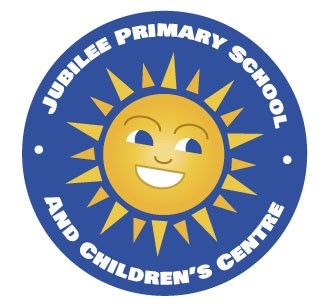 Attendance and Punctuality (Policy and Procedures)January 2021JUBILEE PRIMARY SCHOOL ATTENDANCE POLICY AND PROCEDURESMission StatementAt Jubilee we believe that regular attendance of pupils correlates to raising achievement. We are committed to the successful implementation of a whole school attendance policy.Aims and ObjectivesTo ensure attendance and punctuality is a high priority for all Staff, Parents, Pupils and Stakeholders.To maintain clear lines of communication between home and school.To make all expectations relating to attendance and punctuality clearTargetsTo raise pupil’s achievement by ensuring children are in school and on time every dayThe overall school attendance target is 96.0%.Responsibility of the Governing BodyTo ensure that the attendance policy is implemented effectivelyTo ensure termly figures on attendance are in line with the school targetTo ensure that a designated Governor participates as a member of the formal School Attendance Panel when requested.Responsibility of the Headteacher / SLTTo oversee the implementation of the attendance policy and proceduresTo ensure the collection of accurate statistical dataTo report back regularly to the Governing Body on attendanceTo sit on the formal School Attendance Panel.Responsibility of the Class TeacherTo ensure accurate register keepingTo communicate with SLT and Admin Officer for AttendanceTo positively promote good attendance within the classroomResponsibility of the Admin Officer for AttendanceTo monitor attendance and punctuality for all children on roll and ensure the recording of late arrivalsTo identify children whose attendance/punctuality is a cause for concern and alert SLT/DSLTo maintain records of identified children and all contact with parentsTo oversee and promote strategies to reward pupils that are achieving good attendance and punctuality levelsTo contact parents/carers on the first day of a pupil’s absenceTo send out standard letters on unauthorised absence, persistent absence and latenessTo arrange School Attendance Monitoring Interview and School Attendance Panel meetings for SLTTo receive telephone communication from parents/carers, record information and communicate to staff as necessaryTo assist SLT with the collection of dataTo liaise with the Education Welfare Officer and Lambeth School with off-rolling proceduresTo liaise with the Education Welfare Services, Courts and Enforcement Manager and assist SLT with Penalty Notice referralsTo ensure School Attendance Policy and leaflet “School Attendance: What Parents and Carers Need To Know” is updated as necessaryTo produce leaflets relevant to attendance and punctuality for parentsTo prepare data for end of term Attendance Audit check carried out by the EWOResponsibility of the Education Welfare Services, Courts and Enforcement ManagerTo issue Parent Penalty Notices at the request of the Headteacher and initiate follow-up Court action for unauthorised and persistent absence, and lateness after registers close.To conduct an end of term Attendance Audit check during the summer termResponsibility of Parents/CarersTo ensure their child attends school regularlyTo ensure their child arrives on time for schoolTo contact the school if their child is unable to attend for a valid reason and provide a note or other requested documentation for consideration in the authorisation purposesTo provide medical evidence, at the request of the school, for all absences in excess of 4 school sessions, for any absence if a child is frequently absent due to minor illnesses, and for absence adjacent to a school holidayTo support the school in its aim to raise the achievement of their child through full attendance at schoolTo ensure that their child is collected promptly at the end of the school day.Under Section 444 of the Education Act 1996, Local Authorities have the power to prosecute parents if they fail to ensure their child of compulsory school age attends the school at which they are registered. Penalty Notices (fines) have been introduced as an alternative to prosecution.Guidance for parents/carers can be found in Jubilee’s leaflet “School Attendance: What Parents and Carers Need to Know”.Responsibility of PupilsTo attend school regularlyTo arrive on time.What is Persistent Absence?LESS THAN 85% ATTENDANCE – REGARDLESS OF REASONPUPILS WITH 15+ SESSIONS ABSENT IN TERM 1, 29+ IN TERM 2, 40+ IN TERM 3, 50+ IN TERM 4, 61+ IN TERM 5, 76+ IN TERM 6REGISTRATION PROCEDURESTimeThe School playground gates will be open from 8:45 - 9.00amA bell will sound in the playground at 8:55amWhen the bell sounds all pupils will line up in their class line in the playgroundClass teachers register the pupils at 9am each morning and at 1.00pm/1.30pm each afternoon. Registers are returned to the school office where they are kept securely.Pupils are late if they arrive in school after 9amLate systemPupils who arrive after 9.00 am should report to the Late Table straight away where their arrival time and reason for lateness will be recorded and they will be issued with a Late Card to hand to their teacherOffice staff will then enter a late mark (L) on the class registerPupils who arrive late after 9.25 am will be marked as “late after the registers have closed” (U)Parents/carers of any pupil who is late four times in any two-week period will receive a warning letterWhere lateness persists, the parent/carer will be invited to a School Attendance Monitoring Interview with a member of SLT and the Admin Officer for AttendanceIf punctuality remains poor, the parent/carer will be invited to a formal School Attendance PanelFailure to adhere to agreed targets/decisions of the School Attendance Panel may result in a referral to Education Welfare Services, Courts and Enforcement Manager for the issue of a Parent Penalty Notice.Recording of absencesParents/carers should inform office staff before 10am of the reason for the pupil’s absenceFrom 10am office staff will contact home to find out why pupils are not in schoolThe office staff are responsible for recording reasons for absenceIf contact has not been made/no reason given for absence an unauthorised absence mark will be recorded in the registerA warning letter will be issued to parents if a pupil has a low overall attendance rate or reaches 6 sessions of unauthorised absence, and may be contacted by SLT. If there is no improvement, the parent/carer will be invited to a School Attendance Monitoring Interview. Any further unauthorised absence will result in a referral to a formal School Attendance Panel and may result in a referral to Education Welfare Services, Courts and Enforcement Manager for the issue of a Parent Penalty Notice and any follow-up action in the CourtsA warning letter will be issued to parents if a pupil is nearing Persistent Absence levels (13+ sessions of absence (authorised or unauthorised) for Term 1, 27+ sessions for Term 2, 38+ sessions for Term 3, 50+ sessions for Term 4, 63+ sessions for Term 5 and 75+ sessions for Term 6), and a referral made to Education Welfare Officer,The office staff are responsible for entering missing marks and reasons for absence on the School Information Management System (SIMS).Holidays during term timeHolidays during term time are not authorised by the school or by the Local AuthorityParent Penalty Notices may be issued for any absence without permissionLeave for exceptional circumstances will only be permitted during term time at the discretion of the Headteacher and where the pupil is exceeding attendance and achievement targets.Register ChecksThe registers will be monitored weekly by the office staff. They will also be made available to the Local Authority Attendance Team for inspection and feedback.Non-starting pupils and pupils taken off rollPupils will not be recorded on the attendance register until their first session of attendance. Where pupils on the acceptance list fail to arrive, enquiries will be made to ascertain the pupil’s whereabouts and the LA in which the pupil lives will be notified as necessary.Off-rolling ProceduresA pupil will be taken off roll if they fail to attend school, without prior arrangement, or agreed exceptional circumstances, after 20 consecutive school days. At this stage the parent/carer will be notified in writing that the child has been taken off roll. When a pupil is removed from the school and no information is provided regarding a new educational placement, the LA will be notified so that enquiries can be made by the EWO.Late Collection FineWe expect parents/carers to collect their children at 3:30pm when school finishes (12noon for morning Nursery children). If this is not possible it is the parent/carers responsibility to make alternative arrangements and let the school know who will be collecting their child.We recognise that it is in the best interests of the child to be collected on time.We fine parents/carers who collect their child late from school. Families are given a warning the first time they are more than 15 minutes late as we recognise unforeseen circumstances occasionally arise. If the same parent/carer is then late in the same academic year they will be fined £15 for the first 15 minutes (3.30-3.45pm or for morning Nursery children 12-12.15pm) and £10 for each 15 minutes or part of thereafter. This applies to after school clubs as well.Referrals will be made through our DSL in line with our safeguarding policy when necessary.Medication for minor ailmentsParents/Carers to fill in permission form to permit members of staff to administer pain relief for minor ailments such as headaches and toothaches.Admin staff to monitor provision of supplies including purchasing suitable spoons to administer the medicineAttendance and Punctuality AwardsBronze, silver and gold badges will be awarded to children who have 100% attendance at the end of each full term. Bronze badges for 100% attendance for one term, silver badges for 100% attendance for two terms and gold badges for 100% attendance for the whole academic year.Certificates will be awarded to all children who have 100% attendance each term.Class certificates and £50 will be awarded to the classes with the best attendance and punctuality at the end of each full term.House cups will be awarded to the house with the best attendance and punctuality at the end of the academic year.In to WinWeekly competition for children in Reception to Year 6 to try to raise attendance throughout the school.Photographs of children dressed up in funny wigs, glasses and hats to be taken at the beginning of each academic year by Peter Gill (originator of the game)Competition consists of a video running on a loop with head shots of all children, which is shown each Friday at the celebration assemblies.The video is stopped randomly on a child’s face. If the child has been in school all week, they will receive a prize. If the child has been absent for a day during that week, the video will be run again until a winner is foundAdmin Officer for Attendance to keep separate records of all absences per week for Reception, Years 1-3 and Years 4-6 and record them on a spreadsheet. This will be given to the Phase Leaders on Friday in time for their respective assembliesAdmin Officer for Attendance to purchase small rewards i.e. superhero bands, masks and pencils for the winners of the gameAdmin Officer for Attendance to purchase cinema vouchers to the value of £10 per family, which will be awarded monthly as an extra incentive for the whole family.ATTENDANCE /PUNCTUALITY MEETINGS OVERVIEW SHEETSTAGE 1STAGE 2STAGE 3STAGE 4 STAGE 5 STAGE 6Warning letters issuedSchool Attendance Monitoring Interview (SAMI) with SLT and Admin Officer for AttendanceTargets agreed for improved attendance/punctualityReview of Stage 2 by the Admin Officer for AttendanceIf targets have been met then the School will continue to monitor without further actionIf attendance/punctuality still remains an issue then move to next stageFormal School Attendance Panel (SAP) – SLT, EWO, Admin Officer for Attendance plus a Governor (if requested/available) (if requested/available)Parent and Pupil sign a formal SAP Agreement and attendance/punctuality monitored for 2-week periodReview of Stage 4 by the Admin Officer for AttendanceIf targets have been met then the school will continue to monitor without further actionIf attendance/punctuality remains an issue, decision made to monitor for a further two weeks and letter sent to parent advising them of our course of action and that it may result in a referral to the LA’s Education Welfare Services, Courts and Enforcement Manager for issue of a Parent Penalty Notice and any follow-up Court actionReview of Stage 5If targets have been met then the school will continue to monitor without further actionIf attendance/punctuality remains an issue, letter sent reminding them of possible referral to the Local Authority’s Education Welfare Services, Courts and Enforcement Manager and advising them of the number of sessions of unauthorised absence and sessions late remaining before this referral will be madeIf decision made to refer to the Local Authority, Penalty Notice Referral Form prepared by Admin Officer for AttendanceAll the above stages have to take place within 6-monthsTom Prestwich/Julie Elleray Jubilee Primary SchoolAgreed by FGB: Signed:Date:Review: July 2020Approved by:ATL Committee Date:  Jan 2021Last reviewed on:Jan 2021Jan 2021Next review due by:Jan 2023Jan 2023